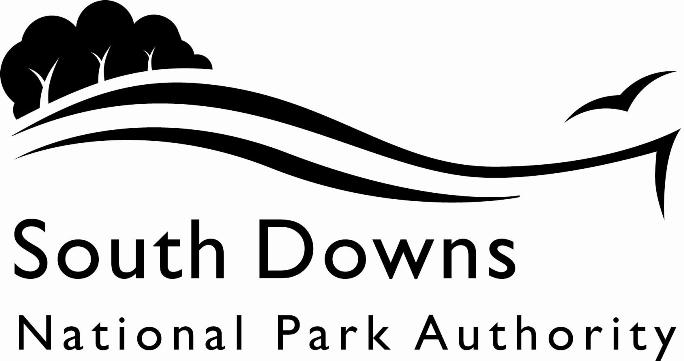 Town and Country Planning Acts 1990Planning (Listed Building and Conservation Area) Act 1990LIST OF NEW PLANNING AND OTHER APPLICATIONS, RECEIVED AND VALIDWEEKLY LIST AS AT 29 April 2024The following is a list of applications which have been made valid in the week shown above for the recovered areas within the South Downs National Park (Adur District Council, Arun District Council, Brighton & Hove Council, Mid Sussex District Council, Wealden District Council, Worthing Borough Council, county applications for East Sussex, Hampshire and West Sussex County Councils), and for all “Called In” applications for the remainder of the National Park area. These will be determined by the South Downs National Park Authority.IMPORTANT NOTE:The South Downs National Park Authority adopted the Community Infrastructure Levy Charging Schedule on 1st April 2017. Applications determined after that date will be subject to the rates set out in the Charging Schedule https://www.southdowns.gov.uk/community-infrastructure-levy/. If you have any questions, please contact CIL@southdowns.gov.uk or tel: 01730 814810.  Want to know what’s happening in the South Downs National Park? 
Sign up to our monthly newsletter to get the latest news and views delivered to your inboxwww.southdowns.gov.uk/join-the-newsletterApplicant:	Mr I G Fletcher-PriceProposal:	Replacement windows and doors.Location:	Riverbank, River Lane, Alfriston, East Sussex, BN26 5SXGrid Ref:	552153 103189Applicant:	Diana KellyProposal:	Retrospective application for retention of the existing balcony, with the addition of a new metal frame and sail cloth in-fillLocation:	The Old Manse, Flat , High Street, Alfriston, East Sussex, BN26 5SZGrid Ref:	552033 103150Applicant:	Sian Fletcher,  PCC Findon, Clapham & PatchingProposal:	T1. Hazel. Crown lift canopy on north side to 4m, clear Lych-gate by 2.5m. Location:	St Marys Church, The Street, Clapham, West Sussex, Grid Ref:	509592 106638Applicant:	Matthew McGimpseyProposal:	Notification Under The Electronics Code Regulations 2003 To Utilise Permitted Development Rights. Installation of upgrades at Telecommunication Base Station at Findon, High Salvington Reservoir, West Hill, Worthing, West Sussex, BN13 3BY.Location:	Telecommunications Mast, West Hill, Findon Road, Findon, West Sussex, Grid Ref:	512008 107253Applicant:	Mr & Mrs Brett-SheridanProposal:	Extension and remodelling of the existing dwelling including the incorporation of renewable energy sources and a wildflower roof in addition to the rationalisation of existing outbuildings.Location:	Furzefield , Clappers Lane, Fulking, West Sussex, BN5 9NJGrid Ref:	524801 113512Applicant:	Shala ImaniProposal:	Retrospective application for amendments to previous approval, to resite the driveway and garageLocation:	The Dales , Poynings Road, Fulking, West Sussex, BN5 9NBGrid Ref:	525116 111280Applicant:	Roedean SchoolProposal:	Installation of handrail in front of stone balustradeLocation:	Roedean School , Roedean Way, Brighton, Brighton & Hove, BN2 5RQGrid Ref:	534960 103192Applicant:	Mr Robert Nemeth, Nancy Bee LtdProposal:	Demolition of existing storage shed and erection of replacement structureLocation:	Kerrys Wood, Devil's Dyke Road, Brighton, Brighton & Hove, BN1 8YJGrid Ref:	526712 109675Applicant:	Mrs Laura Arden-Brown, Paw Paddock LtdProposal:	Change of use of agricultural land to use for exercising of dogs including perimeter fence, pathway, shelter and associated parkingLocation:	Land to East of, Folkington Road, Polegate, East Sussex, Grid Ref:	556938 104654Applicant:	Proposal:	T1 Beech - Raise crown to 4.5m, shorten branch tipsLocation:	Spinaway Cottage, Church Hill, Slindon, West Sussex, BN18 0RDGrid Ref:	496377 108172Applicant:	National Trust, National TrustProposal:	Internal alterations.Location:	The Cottage , Top Road, Slindon, West Sussex, BN18 0RPGrid Ref:	496319 108431Applicant:	Mr Ryan HaydonProposal:	T1- cherry- crown reduce by approximately 1.5-2m all around to re shape  and crown clean crossing rubbing branches.Location:	South Stoke Farm , South Stoke Road, South Stoke, West Sussex, BN18 9PFGrid Ref:	502563 110044Applicant:	Mr Ryan HaydonProposal:	T1- sycamore- remove to ground level.Location:	St Leonards Church , South Stoke Road, South Stoke, West Sussex, BN18 9PFGrid Ref:	502659 110041Town and Country Planning Acts 1990Planning (Listed Building and Conservation Area) Act 1990LIST OF NEW PLANNING AND OTHER APPLICATIONS, RECEIVED AND VALIDWEEKLY LIST AS AT 29 April 2024The following is a list of applications which have been made valid in the week shown above. These will be determined, under an agency agreement, by Chichester District Council, unless the application is ‘Called in’ by the South Downs National Park Authority for determination. Further details regarding the agency agreement can be found on the SDNPA website at www.southdowns.gov.uk.If you require any further information please contact Chichester District Council who will be dealing with the application.IMPORTANT NOTE:The South Downs National Park Authority adopted the Community Infrastructure Levy Charging Schedule on 1st April 2017. Applications determined after that date will be subject to the rates set out in the Charging Schedule https://www.southdowns.gov.uk/community-infrastructure-levy/. If you have any questions, please contact CIL@southdowns.gov.uk or tel: 01730 814810.  Want to know what’s happening in the South Downs National Park? 
Sign up to our monthly newsletter to get the latest news and views delivered to your inboxwww.southdowns.gov.uk/join-the-newsletterApplicant:	Mr D KirscheProposal:	Demolition of existing dwelling and 2no. residential outbuildings; erection of replacement dwelling and detached garage with associated landscaping works.Location:	Townfields House , Folly Lane, Barlavington, West Sussex, GU28 0LGGrid Ref:	497258 115817IMPORTANT NOTE: This application is liable for Community Infrastructure Levy and associated details will require to be recorded on the Local Land Charges Register. If you require any additional information regarding this, please contact CIL@southdowns.gov.uk or tel: 01730 814810.Applicant:	Mr Andy CornwellProposal:	Proposed Porch for provision of additional living space.Location:	Blue Bell Cottage , Bell Lane, Cocking, West Sussex, GU29 0HUGrid Ref:	487805 117617Applicant:	Mr Bruce RamsayProposal:	Notification of intention to pollard down to 9m (above ground level) and further reduce 2 no. branches on north west sector and 2 no. branches on north east sector by up to 2m (clearing telephone wires) on 1 no. Holm Oak tree (quoted as T1).Location:	Sawmill Barn , Church Lane, Compton, West Sussex, PO18 9HBGrid Ref:	477708 114854Applicant:	Ms Jessica Davies, Solent Academies TrustProposal:	Repairs to a large number of timber windows, including replacement of windows which are decayed beyond repair.Location:	Littlegreen School , B2146 Hundred Acres To Compton Down Road, Compton, West Sussex, PO18 9NWGrid Ref:	477124 115731Applicant:	Mr Kris Gillespie, Cowdray EstateProposal:	Notification of intention to crown reduce by 40% on 1 no. Yew tree.Location:	18 Easebourne Street, Easebourne, West Sussex, GU29 0ALGrid Ref:	489669 122681Applicant:	Mr Ian CartonProposal:	Demolition of 1 no. outbuilding (called cowshed), 1 no. stables and 2 no. sheds and erection of 1 no. new north wing annexe and creation of a link to existing barn dwelling (east wing and historic barn wing). Internal and external works to historic barns. Erection of 1 no. outbuilding. Associated landscapingLocation:	High Buildings Barn , Ebernoe Road, Balls Cross, Ebernoe, West Sussex, GU28 9JUGrid Ref:	498366 126744IMPORTANT NOTE: This application is liable for Community Infrastructure Levy and associated details will require to be recorded on the Local Land Charges Register. If you require any additional information regarding this, please contact CIL@southdowns.gov.uk or tel: 01730 814810.Applicant:	Mr Ian CartonProposal:	Demolition of 1 no. outbuilding (called cowshed), 1 no. stables and 2 no. sheds and erection of 1 no. new north wing building and creation of a link to existing barn dwelling (east wing and historic barn wing). Internal and external works to historic barns. Erection of 1 no. outbuilding. Associated landscaping.Location:	High Buildings Barn , Ebernoe Road, Balls Cross, Ebernoe, West Sussex, GU28 9JUGrid Ref:	498366 126744IMPORTANT NOTE: This application is liable for Community Infrastructure Levy and associated details will require to be recorded on the Local Land Charges Register. If you require any additional information regarding this, please contact CIL@southdowns.gov.uk or tel: 01730 814810.Applicant:	Jenny MarlowProposal:	Notification of intention to fell 1 no. Scots Pine tree (T22).Location:	The Platt, Sheepwash, Elsted, West Sussex, GU29 0LAGrid Ref:	481563 119544Applicant:	Mr Paul EdenProposal:	Proposed Dormer Window on the South Elevation.Location:	2 The Stables , Hurstfold Farm Road, Fernhurst, West Sussex, GU27 3DDGrid Ref:	490826 126956Applicant:	Mr Max Skillman, Res Non VerbaProposal:	Repairs to 3 no. existing chimneys, the removal of 1 no. chimney down to roof level and alterations to 1 no. chimney (Chimney 2).Location:	The Swan Inn, Lower Street, Fittleworth, West Sussex, RH20 1ELGrid Ref:	501004 118471Applicant:	Mr Dave ConsalviProposal:	Notification of intention to reduce height by up to 6m, reduce east, north and south sectors by approx. 2m and west sector by up to 1.5m on 1 no. Cedar tree (quoted as T1).Location:	Church Cottage , Graffham Street, Graffham, West Sussex, GU28 0NJGrid Ref:	492850 116744Applicant:	Mr and Mrs MorganProposal:	1 no. agricultural storage barn.Location:	Meadow Brook Farm , Woodcote Lane, Graffham, West Sussex, GU28 0NZGrid Ref:	492208 118456Applicant:	Mr S HumphreyProposal:	Conversion of non-designated Barn to a dwelling, parking and associated works.Location:	Down Park Farm , Durford Lane, West Harting, West Sussex, GU31 5PFGrid Ref:	478755 122262IMPORTANT NOTE: This application is liable for Community Infrastructure Levy and associated details will require to be recorded on the Local Land Charges Register. If you require any additional information regarding this, please contact CIL@southdowns.gov.uk or tel: 01730 814810.Applicant:	Mrs Cara LazarevicProposal:	Single storey rear extension with alterations and new front porch.Location:	18 Culvers, South Harting, West Sussex, GU31 5LGGrid Ref:	478675 119344Applicant:	Mrs Victoria Bonham CarterProposal:	Remove single story extension on southern elevation. Make good existing arched opening to original southern wall, replace timber double doors with Uvpc double glazing, insert 1 no. fan light above and new 1 no. window to northern elevation to Cole Cottage.  Add a pair of timber doors to western facing rear, infill with brick existing door to its southern side, add a partition wall to create a single storey extension for storage space and 3 no. roof lights to Kent Cottage.Location:	Kent and Cole Cottage , Kent House Lane, East Harting, West Sussex, GU31 5LSGrid Ref:	479415 119592Applicant:	Mr MalthouseProposal:	Demolition of existing garage, replaced with new oak framed garage.Location:	Weald Cottage , Heyshott Street, Heyshott, West Sussex, GU29 0DLGrid Ref:	489912 118113Applicant:	Mr & Mrs PeacockProposal:	Partial removal of internal ground floor wall to form new opening.Location:	Valdoe House , Pook Lane, Lavant, West Sussex, PO18 0AWGrid Ref:	487121 108832Applicant:	Mr & Mrs P NashProposal:	Timber 5-bar driveway security gates with timber post and rail fencing and native hedgerow planting.Location:	St Peters Well , Vicarage Lane, Lodsworth, West Sussex, GU28 9DFGrid Ref:	493071 122892Applicant:	Mr & Mrs P NashProposal:	Timber 5-bar driveway security gates with timber post and rail fencing and native hedgerow planting.Location:	St Peters Well , Vicarage Lane, Lodsworth, West Sussex, GU28 9DFGrid Ref:	493071 122892Applicant:	Mr Chris HealyProposal:	Notification of intention to crown reduce by up to 1.5m (all round) on 2 no. Acer negundo trees (1 and 2).Location:	The Gate House , Cobden Road, Midhurst, West Sussex, GU29 9JWGrid Ref:	488395 121427Applicant:	Ms Sara ForsterProposal:	Proposed lawful development - loft conversion with 2 no. roof windows.Location:	3 Garden Cottage , Borden Lane, Borden, Milland, West Sussex, GU30 7JZGrid Ref:	482851 124901Applicant:	Mr and Mrs SochovskyProposal:	Proposed extensions and alterations.Location:	2 Vine Cottage, A283 Pipers Lane to Valentines Lea, Valentines Hill, Northchapel, West Sussex, GU28 9HUGrid Ref:	495342 129587Town and Country Planning Acts 1990Planning (Listed Building and Conservation Area) Act 1990LIST OF NEW PLANNING AND OTHER APPLICATIONS, RECEIVED AND VALIDWEEKLY LIST AS AT 29 April 2024The following is a list of applications which have been made valid in the week shown above. These will be determined, under an agency agreement, by East Hampshire District Council, unless the application is ‘Called in’ by the South Downs National Park Authority for determination. Further details regarding the agency agreement can be found on the SDNPA website at www.southdowns.gov.uk.If you require any further information please contact East Hampshire District Council who will be dealing with the application.IMPORTANT NOTE:The South Downs National Park Authority adopted the Community Infrastructure Levy Charging Schedule on 1st April 2017. Applications determined after that date will be subject to the rates set out in the Charging Schedule https://www.southdowns.gov.uk/community-infrastructure-levy/. If you have any questions, please contact CIL@southdowns.gov.uk or tel: 01730 814810.  Want to know what’s happening in the South Downs National Park? 
Sign up to our monthly newsletter to get the latest news and views delivered to your inboxwww.southdowns.gov.uk/join-the-newsletterApplicant:	Edward Shephard, Forest ResearchProposal:	Construction of a two-storey lobby extension to the Main Building and the erection of a covered walkway link connecting the Main Building to the adjacent building.Location:	Alice Holt Lodge , Gravel Hill Road, Holt Pound, Farnham, Hampshire, GU10 4LHGrid Ref:	480341 142732IMPORTANT NOTE: This application is liable for Community Infrastructure Levy and associated details will require to be recorded on the Local Land Charges Register. If you require any additional information regarding this, please contact CIL@southdowns.gov.uk or tel: 01730 814810.Applicant:	Mrs. A D'ArcyProposal:	Replacement Oak Framed Conservatory on existing footprint.Location:	19 Leydene Park, East Meon, Petersfield, Hampshire, GU32 1HFGrid Ref:	467895 119065IMPORTANT NOTE: This application is liable for Community Infrastructure Levy and associated details will require to be recorded on the Local Land Charges Register. If you require any additional information regarding this, please contact CIL@southdowns.gov.uk or tel: 01730 814810.Applicant:	Mrs Christine de MellowProposal:	T1 Oak Tree - Remove this tree as it has been forced to grow towards the house and patio and has become very overbearing and is causing excessive shading of the patio area. Replace with Oak or Beech elsewhere in garden.T2 Oak Tree - Reduce the height by 2 metres from 14 metres leaving a finished height of 12 metres. Reduce the width of the tree from 11 metres by 2 metres leaving a finish of 9 metres. These works are intended to re-balance the tree when the other has been removed.Location:	1 Leydene Park, East Meon, Petersfield, Hampshire, GU32 1HFGrid Ref:	468020 118815Applicant:	Mr and Mrs MossProposal:	Demolition of existing outbuildings and replacement with extension to dwelling.Location:	The Cow Byre , Mill Lane, Hawkley, Liss, Hampshire, GU33 6NUGrid Ref:	475156 130527IMPORTANT NOTE: This application is liable for Community Infrastructure Levy and associated details will require to be recorded on the Local Land Charges Register. If you require any additional information regarding this, please contact CIL@southdowns.gov.uk or tel: 01730 814810.Applicant:	Mr & Mrs Martin & AkabusiProposal:	Demolition of existing single storey rear extension to be replaced with part 2 storey and part single storey rear extension.Location:	39 Western Road, Liss, Hampshire, GU33 7AGGrid Ref:	477720 127977IMPORTANT NOTE: This application is liable for Community Infrastructure Levy and associated details will require to be recorded on the Local Land Charges Register. If you require any additional information regarding this, please contact CIL@southdowns.gov.uk or tel: 01730 814810.Applicant:	Ms Sylvia GrahamProposal:	Conversion or garage into habitable space, changes to door and windows at the rear of the property, rebuild of rear elevation garage walls and garage roof replacement, change garage door to window and infill brickwork and new door access from existing kitchen into the garage space.Location:	Libra , Rake Road, Liss, Hampshire, GU33 7EGGrid Ref:	478130 127666IMPORTANT NOTE: This application is liable for Community Infrastructure Levy and associated details will require to be recorded on the Local Land Charges Register. If you require any additional information regarding this, please contact CIL@southdowns.gov.uk or tel: 01730 814810.Applicant:	Mr Simon HampsonProposal:	Conversion of existing garage to habitable room.Location:	3 Larcombe Road, Petersfield, Hampshire, GU32 3LSGrid Ref:	473964 122669IMPORTANT NOTE: This application is liable for Community Infrastructure Levy and associated details will require to be recorded on the Local Land Charges Register. If you require any additional information regarding this, please contact CIL@southdowns.gov.uk or tel: 01730 814810.Applicant:	c/o agent, Gail's LtdProposal:	Replacement of timber door panels with glazingLocation:	Hsbc , 30 The Square, Petersfield, Hampshire, GU32 3HQGrid Ref:	474604 123274Applicant:	Mr Ben Ingham ThomasProposal:	Two storey extension to side and rear and single storey extension to rear.Location:	12 Woodbury Avenue, Petersfield, Hampshire, GU32 2EEGrid Ref:	474153 124029IMPORTANT NOTE: This application is liable for Community Infrastructure Levy and associated details will require to be recorded on the Local Land Charges Register. If you require any additional information regarding this, please contact CIL@southdowns.gov.uk or tel: 01730 814810.Applicant:	Steph Smith, ABRIProposal:	T1 - Lime - Reduce to previous pruning points finishing height 15 meters and spread 7 meters. Remove all epicormic growth on trunk up to 4 meters. These works are proposed to retain a suitable sized tree for location and consider proximity to property, highway and utility cablesLocation:	56 Grange Road, Petersfield, Hampshire, GU32 3NEGrid Ref:	474089 122869Applicant:	Mr B Roger-SmithProposal:	In accordance with The Town and Country Planning (General Permitted Development) (England) . Order 2015 (as amended) Schedule 2 Part 3 Class R, please find the requisite notification under section R.3- 1(b). - changes of use from agriculture to a flexible commercial use (including mixed Class E (giii) Light Industrial Use and Class B8 Storage and Distribution Use) where the total floor area proposed is less than 150 sq.mLocation:	Priory Farm, Priory Lane, Selborne, Alton, Hampshire, GU34 3BUGrid Ref:	475552 134471IMPORTANT NOTE: This application is liable for Community Infrastructure Levy and associated details will require to be recorded on the Local Land Charges Register. If you require any additional information regarding this, please contact CIL@southdowns.gov.uk or tel: 01730 814810.Applicant:	Mr Marcus Newton, Ingham Thomas ArchitectsProposal:	Detached garage with integral open carportLocation:	Hewletts , Love Lane, Petersfield, Hampshire, GU31 4BUGrid Ref:	475796 123761Applicant:	Mr Paul Roberts, Scottish Southern Electricity NetworksProposal:	To replace the existing Single Pole Mounted Transformer with a New Single Pole Mounted Transformer. The New Single Pole Mounted Transformer will have a circumference of 18 Inches whereas the current pole has a circumference of 15 Inches, there will be no change in the existing height of the proposed new pole.Location:	Land at Wick Hill Farm, Wick Hill Farm Lane, Hartley Mauditt, Alton, Hampshire, GU34 3BP, GU34 3BPGrid Ref:	475166 135197Town and Country Planning Acts 1990Planning (Listed Building and Conservation Area) Act 1990LIST OF NEW PLANNING AND OTHER APPLICATIONS, RECEIVED AND VALIDWEEKLY LIST AS AT 29 April 2024The following is a list of applications which have been made valid in the week shown above. These will be determined, under an agency agreement, by Horsham District Council, unless the application is ‘Called in’ by the South Downs National Park Authority for determination. Further details regarding the agency agreement can be found on the SDNPA website at www.southdowns.gov.uk.If you require any further information please contact Horsham District Council who will be dealing with the application.IMPORTANT NOTE:The South Downs National Park Authority adopted the Community Infrastructure Levy Charging Schedule on 1st April 2017. Applications determined after that date will be subject to the rates set out in the Charging Schedule https://www.southdowns.gov.uk/community-infrastructure-levy/. If you have any questions, please contact CIL@southdowns.gov.uk or tel: 01730 814810.  Want to know what’s happening in the South Downs National Park? 
Sign up to our monthly newsletter to get the latest news and views delivered to your inboxwww.southdowns.gov.uk/join-the-newsletterApplicant:	Mr and Mrs Michael and Christina DaveyProposal:	Removal of existing chimneyLocation:	Quarry Cottage , High Titten, Amberley, West Sussex, BN18 9LYGrid Ref:	502867 112233Applicant:	Mark SmithProposal:	Erection of a side and rear extension over two storeys to create an additional bedroom and living room.Location:	Sandrock , Old London Road, Coldwaltham, West Sussex, RH20 1LFGrid Ref:	502637 116672Town and Country Planning Acts 1990Planning (Listed Building and Conservation Area) Act 1990LIST OF NEW PLANNING AND OTHER APPLICATIONS, RECEIVED AND VALIDWEEKLY LIST AS AT 29 April 2024The following is a list of applications in the area of Lewes and Eastbourne Districts which have been made valid in the week shown above. These will be determined, under an agency agreement, by Lewes District Council, unless the application is ‘Called in’ by the South Downs National Park Authority for determination. Further details regarding the agency agreement can be found on the SDNPA website at www.southdowns.gov.uk.If you require any further information please contact Lewes District Council who will be dealing with the application.IMPORTANT NOTE:The South Downs National Park Authority adopted the Community Infrastructure Levy Charging Schedule on 1st April 2017. Applications determined after that date will be subject to the rates set out in the Charging Schedule https://www.southdowns.gov.uk/community-infrastructure-levy/. If you have any questions, please contact CIL@southdowns.gov.uk or tel: 01730 814810.  Want to know what’s happening in the South Downs National Park? 
Sign up to our monthly newsletter to get the latest news and views delivered to your inboxwww.southdowns.gov.uk/join-the-newsletterApplicant:	Mr L LuximonProposal:	Erection of a new 5-bedroom house with a carport, accommodation over and associated space for bins and cyclesLocation:	West Laine House, Church Lane, Kingston, East Sussex, BN7 3LWGrid Ref:	538916 108526Applicant:	Ms WarburtonProposal:	Replacement of 7no. casement windows and 1no. set of doorsLocation:	West Corner House , 30 The Avenue, Lewes, East Sussex, BN7 1QTGrid Ref:	540913 110254Applicant:	Ms and Mr N and C Woodhouse and SpencerProposal:	Erection of rear raised wooden pergola supporting 20no. solar panelsLocation:	8 Southdown Avenue, Lewes, East Sussex, BN7 1ELGrid Ref:	540187 109883Applicant:	Mr J Hibbert, Plumpton CollegeProposal:	Installation of a Portakabin double classroom building to be used for 12 monthsLocation:	Plumpton College , Ditchling Road, Plumpton, East Sussex, BN7 3AEGrid Ref:	535849 113500Town and Country Planning Acts 1990Planning (Listed Building and Conservation Area) Act 1990LIST OF NEW PLANNING AND OTHER APPLICATIONS, RECEIVED AND VALIDWEEKLY LIST AS AT 29 April 2024The following is a list of applications which have been made valid in the week shown above. These will be determined, under an agency agreement, by Winchester District Council, unless the application is ‘called in’ by the South Downs National Park Authority for determination. Further details regarding the agency agreement can be found on the SDNPA website at www.southdowns.gov.uk.If you require any further information please contact Winchester District Council who will be dealing with the application.IMPORTANT NOTE:The South Downs National Park Authority adopted the Community Infrastructure Levy Charging Schedule on 1st April 2017. Applications determined after that date will be subject to the rates set out in the Charging Schedule https://www.southdowns.gov.uk/community-infrastructure-levy/. If you have any questions, please contact CIL@southdowns.gov.uk or tel: 01730 814810.  Want to know what’s happening in the South Downs National Park? 
Sign up to our monthly newsletter to get the latest news and views delivered to your inboxwww.southdowns.gov.uk/join-the-newsletterApplicant:	Mr and Mrs WoodProposal:	Part single, part two storey rear extension, loft conversion, flue installation and replacement windows.Location:	8 The Maltings, Hambledon, Hampshire, PO7 4AEGrid Ref:	464097 114771Applicant:	Mr & Mrs Charles SlaterProposal:	Alteration of existing Ground Floor swimming pool room to Kitchen and Living accommodation within existing building footprint.Location:	Homedown , Green Lane, Hambledon, Hampshire, PO7 4SYGrid Ref:	463600 116489Applicant:	Mr Tom CarterProposal:	replacement garagesLocation:	Land adjacent to, Chalkpit Farm Cottage , Abbotts Barton , Winchester , SO23 7HEGrid Ref:	488654 121849Applicant:	Tom CarterProposal:	Conversion of agricultural barns into overnight guest accommodation, including parking and landscaping.Location:	Land adjacent to, Chalkpit Farm Cottage , Abbotts Barton , Winchester , SO23 7HEGrid Ref:	488654 121849Applicant:	Dr. Fangbo Liu, eEnergy GroupProposal:	We are looking to install solar PV panels on the roof surfaces of the site, we are hoping this will reduce the carbon emissions and provide the customer with a lower electrical bill price overall.Location:	St Swithuns Senior School, Alresford Road, Winchester, Hampshire, SO21 1HAGrid Ref:	449936 129606Applicant:	Mrs V EnnionProposal:	Proposed single storey rear extension, replacing existing conservatoryLocation:	16 Newton Road, Twyford, Hampshire, SO21 1PEGrid Ref:	448399 125297SDNPA (Wealden District area)SDNPA (Wealden District area)SDNPA (Wealden District area)SDNPA (Wealden District area)Team: SDNPA Eastern Area TeamTeam: SDNPA Eastern Area TeamTeam: SDNPA Eastern Area TeamTeam: SDNPA Eastern Area TeamParish:Alfriston Parish CouncilWard:Alfriston WardCase No:SDNP/24/01565/HOUSSDNP/24/01565/HOUSSDNP/24/01565/HOUSType:HouseholderHouseholderHouseholderDate Valid:24 April 2024Decision due:19 June 2024Case Officer:Adam DuncombeAdam DuncombeAdam DuncombeSDNPA (Wealden District area)SDNPA (Wealden District area)SDNPA (Wealden District area)SDNPA (Wealden District area)Team: SDNPA Eastern Area TeamTeam: SDNPA Eastern Area TeamTeam: SDNPA Eastern Area TeamTeam: SDNPA Eastern Area TeamParish:Alfriston Parish CouncilWard:Alfriston WardCase No:SDNP/24/01636/LISSDNP/24/01636/LISSDNP/24/01636/LISType:Listed BuildingListed BuildingListed BuildingDate Valid:19 April 2024Decision due:14 June 2024Case Officer:SDNP Planning AdministrationSDNP Planning AdministrationSDNP Planning AdministrationSDNPA (Arun District area)SDNPA (Arun District area)SDNPA (Arun District area)SDNPA (Arun District area)Team: SDNPA Western Area TeamTeam: SDNPA Western Area TeamTeam: SDNPA Western Area TeamTeam: SDNPA Western Area TeamParish:Clapham Parish CouncilWard:Findon WardCase No:SDNP/24/01594/TCASDNP/24/01594/TCASDNP/24/01594/TCAType:Tree in a Conservation AreaTree in a Conservation AreaTree in a Conservation AreaDate Valid:18 April 2024Decision due:30 May 2024Case Officer:Karen WoodenKaren WoodenKaren WoodenSDNPA (Arun District area)SDNPA (Arun District area)SDNPA (Arun District area)SDNPA (Arun District area)Team: SDNPA Western Area TeamTeam: SDNPA Western Area TeamTeam: SDNPA Western Area TeamTeam: SDNPA Western Area TeamParish:Findon Parish CouncilWard:Findon WardCase No:SDNP/24/01694/PNTELSDNP/24/01694/PNTELSDNP/24/01694/PNTELType:Prior Notification Telecoms (28 day)Prior Notification Telecoms (28 day)Prior Notification Telecoms (28 day)Date Valid:19 April 2024Decision due:17 May 2024Case Officer:Karen WoodenKaren WoodenKaren WoodenSDNPA (Mid Sussex District area)SDNPA (Mid Sussex District area)SDNPA (Mid Sussex District area)SDNPA (Mid Sussex District area)Team: SDNPA Eastern Area TeamTeam: SDNPA Eastern Area TeamTeam: SDNPA Eastern Area TeamTeam: SDNPA Eastern Area TeamParish:Fulking Parish CouncilWard:Hurstpierpoint And Downs WardCase No:SDNP/24/01324/HOUSSDNP/24/01324/HOUSSDNP/24/01324/HOUSType:HouseholderHouseholderHouseholderDate Valid:22 April 2024Decision due:17 June 2024Case Officer:Samuel BethwaiteSamuel BethwaiteSamuel BethwaiteSDNPA (Mid Sussex District area)SDNPA (Mid Sussex District area)SDNPA (Mid Sussex District area)SDNPA (Mid Sussex District area)Team: SDNPA Eastern Area TeamTeam: SDNPA Eastern Area TeamTeam: SDNPA Eastern Area TeamTeam: SDNPA Eastern Area TeamParish:Fulking Parish CouncilWard:Hurstpierpoint And Downs WardCase No:SDNP/24/01563/HOUSSDNP/24/01563/HOUSSDNP/24/01563/HOUSType:HouseholderHouseholderHouseholderDate Valid:23 April 2024Decision due:18 June 2024Case Officer:Samuel BethwaiteSamuel BethwaiteSamuel BethwaiteSDNPA (Brighton and Hove Council area)SDNPA (Brighton and Hove Council area)SDNPA (Brighton and Hove Council area)SDNPA (Brighton and Hove Council area)Team: SDNPA Eastern Area TeamTeam: SDNPA Eastern Area TeamTeam: SDNPA Eastern Area TeamTeam: SDNPA Eastern Area TeamParish:Non Civil ParishWard:Rottingdean Coastal WardCase No:SDNP/24/01571/LISSDNP/24/01571/LISSDNP/24/01571/LISType:Listed BuildingListed BuildingListed BuildingDate Valid:17 April 2024Decision due:12 June 2024Case Officer:Adam DuncombeAdam DuncombeAdam DuncombeSDNPA (Brighton and Hove Council area)SDNPA (Brighton and Hove Council area)SDNPA (Brighton and Hove Council area)SDNPA (Brighton and Hove Council area)Team: SDNPA Eastern Area TeamTeam: SDNPA Eastern Area TeamTeam: SDNPA Eastern Area TeamTeam: SDNPA Eastern Area TeamParish:Newtimber Parish MeetingWard:Hangleton And Knoll WardCase No:SDNP/24/01613/FULSDNP/24/01613/FULSDNP/24/01613/FULType:Full ApplicationFull ApplicationFull ApplicationDate Valid:26 April 2024Decision due:21 June 2024Case Officer:Samuel BethwaiteSamuel BethwaiteSamuel BethwaiteSDNPA (Wealden District area)SDNPA (Wealden District area)SDNPA (Wealden District area)SDNPA (Wealden District area)Team: SDNPA Eastern Area TeamTeam: SDNPA Eastern Area TeamTeam: SDNPA Eastern Area TeamTeam: SDNPA Eastern Area TeamParish:Polegate Town CouncilWard:Polegate South WardCase No:SDNP/24/00645/FULSDNP/24/00645/FULSDNP/24/00645/FULType:Full ApplicationFull ApplicationFull ApplicationDate Valid:23 April 2024Decision due:23 July 2024Case Officer:Samuel BethwaiteSamuel BethwaiteSamuel BethwaiteSDNPA (Arun District area)SDNPA (Arun District area)SDNPA (Arun District area)SDNPA (Arun District area)Team: SDNPA Western Area TeamTeam: SDNPA Western Area TeamTeam: SDNPA Western Area TeamTeam: SDNPA Western Area TeamParish:Slindon Parish CouncilWard:Walberton WardCase No:SDNP/24/01654/TCASDNP/24/01654/TCASDNP/24/01654/TCAType:Tree in a Conservation AreaTree in a Conservation AreaTree in a Conservation AreaDate Valid:11 April 2024Decision due:23 May 2024Case Officer:Karen WoodenKaren WoodenKaren WoodenSDNPA (Arun District area)SDNPA (Arun District area)SDNPA (Arun District area)SDNPA (Arun District area)Team: SDNPA Western Area TeamTeam: SDNPA Western Area TeamTeam: SDNPA Western Area TeamTeam: SDNPA Western Area TeamParish:Slindon Parish CouncilWard:Walberton WardCase No:SDNP/24/01547/LISSDNP/24/01547/LISSDNP/24/01547/LISType:Listed BuildingListed BuildingListed BuildingDate Valid:22 April 2024Decision due:17 June 2024Case Officer:Karen WoodenKaren WoodenKaren WoodenSDNPA (Arun District area)SDNPA (Arun District area)SDNPA (Arun District area)SDNPA (Arun District area)Team: SDNPA Western Area TeamTeam: SDNPA Western Area TeamTeam: SDNPA Western Area TeamTeam: SDNPA Western Area TeamParish:South Stoke Parish CouncilWard:Arundel WardCase No:SDNP/24/01402/TCASDNP/24/01402/TCASDNP/24/01402/TCAType:Tree in a Conservation AreaTree in a Conservation AreaTree in a Conservation AreaDate Valid:16 April 2024Decision due:28 May 2024Case Officer:Karen WoodenKaren WoodenKaren WoodenSDNPA (Arun District area)SDNPA (Arun District area)SDNPA (Arun District area)SDNPA (Arun District area)Team: SDNPA Western Area TeamTeam: SDNPA Western Area TeamTeam: SDNPA Western Area TeamTeam: SDNPA Western Area TeamParish:South Stoke Parish CouncilWard:Arundel WardCase No:SDNP/24/01403/TCASDNP/24/01403/TCASDNP/24/01403/TCAType:Tree in a Conservation AreaTree in a Conservation AreaTree in a Conservation AreaDate Valid:16 April 2024Decision due:28 May 2024Case Officer:Karen WoodenKaren WoodenKaren WoodenChichester District CouncilChichester District CouncilChichester District CouncilChichester District CouncilTeam: Chichester DC DM teamTeam: Chichester DC DM teamTeam: Chichester DC DM teamTeam: Chichester DC DM teamParish:Sutton & Barlavington Parish CouncilWard:Fittleworth Ward CHCase No:SDNP/24/01228/FULSDNP/24/01228/FULSDNP/24/01228/FULType:Full ApplicationFull ApplicationFull ApplicationDate Valid:12 April 2024Decision due:7 June 2024Case Officer:Jemma FranklandJemma FranklandJemma FranklandChichester District CouncilChichester District CouncilChichester District CouncilChichester District CouncilTeam: Chichester DC DM teamTeam: Chichester DC DM teamTeam: Chichester DC DM teamTeam: Chichester DC DM teamParish:Cocking Parish CouncilWard:Midhurst Ward CHCase No:SDNP/24/00095/HOUSSDNP/24/00095/HOUSSDNP/24/00095/HOUSType:HouseholderHouseholderHouseholderDate Valid:17 April 2024Decision due:12 June 2024Case Officer:Beverly StubbingtonBeverly StubbingtonBeverly StubbingtonChichester District CouncilChichester District CouncilChichester District CouncilChichester District CouncilTeam: Chichester DC DM teamTeam: Chichester DC DM teamTeam: Chichester DC DM teamTeam: Chichester DC DM teamParish:Compton Parish CouncilWard:Westbourne Ward CHCase No:SDNP/24/01065/TCASDNP/24/01065/TCASDNP/24/01065/TCAType:Tree in a Conservation AreaTree in a Conservation AreaTree in a Conservation AreaDate Valid:22 April 2024Decision due:3 June 2024Case Officer:Henry WhitbyHenry WhitbyHenry WhitbyChichester District CouncilChichester District CouncilChichester District CouncilChichester District CouncilTeam: Chichester DC DM teamTeam: Chichester DC DM teamTeam: Chichester DC DM teamTeam: Chichester DC DM teamParish:Compton Parish CouncilWard:Westbourne Ward CHCase No:SDNP/24/01334/LISSDNP/24/01334/LISSDNP/24/01334/LISType:Listed BuildingListed BuildingListed BuildingDate Valid:12 April 2024Decision due:7 June 2024Case Officer:Louise KentLouise KentLouise KentChichester District CouncilChichester District CouncilChichester District CouncilChichester District CouncilTeam: Chichester DC DM teamTeam: Chichester DC DM teamTeam: Chichester DC DM teamTeam: Chichester DC DM teamParish:Easebourne Parish CouncilWard:Easebourne Ward CHCase No:SDNP/24/01513/TCASDNP/24/01513/TCASDNP/24/01513/TCAType:Tree in a Conservation AreaTree in a Conservation AreaTree in a Conservation AreaDate Valid:19 April 2024Decision due:31 May 2024Case Officer:Henry WhitbyHenry WhitbyHenry WhitbyChichester District CouncilChichester District CouncilChichester District CouncilChichester District CouncilTeam: Chichester DC DM teamTeam: Chichester DC DM teamTeam: Chichester DC DM teamTeam: Chichester DC DM teamParish:Ebernoe Parish CouncilWard:Loxwood Ward CHCase No:SDNP/24/01418/HOUSSDNP/24/01418/HOUSSDNP/24/01418/HOUSType:HouseholderHouseholderHouseholderDate Valid:17 April 2024Decision due:12 June 2024Case Officer:Lauren CrippsLauren CrippsLauren CrippsChichester District CouncilChichester District CouncilChichester District CouncilChichester District CouncilTeam: Chichester DC DM teamTeam: Chichester DC DM teamTeam: Chichester DC DM teamTeam: Chichester DC DM teamParish:Ebernoe Parish CouncilWard:Loxwood Ward CHCase No:SDNP/24/01419/LISSDNP/24/01419/LISSDNP/24/01419/LISType:Listed BuildingListed BuildingListed BuildingDate Valid:17 April 2024Decision due:12 June 2024Case Officer:Lauren CrippsLauren CrippsLauren CrippsChichester District CouncilChichester District CouncilChichester District CouncilChichester District CouncilTeam: Chichester DC DM teamTeam: Chichester DC DM teamTeam: Chichester DC DM teamTeam: Chichester DC DM teamParish:Elsted and Treyford Parish CouncilWard:Harting Ward CHCase No:SDNP/24/01708/TCASDNP/24/01708/TCASDNP/24/01708/TCAType:Tree in a Conservation AreaTree in a Conservation AreaTree in a Conservation AreaDate Valid:17 April 2024Decision due:29 May 2024Case Officer:Henry WhitbyHenry WhitbyHenry WhitbyChichester District CouncilChichester District CouncilChichester District CouncilChichester District CouncilTeam: Chichester DC DM teamTeam: Chichester DC DM teamTeam: Chichester DC DM teamTeam: Chichester DC DM teamParish:Fernhurst Parish CouncilWard:Fernhurst Ward CHCase No:SDNP/24/01347/HOUSSDNP/24/01347/HOUSSDNP/24/01347/HOUSType:HouseholderHouseholderHouseholderDate Valid:19 April 2024Decision due:14 June 2024Case Officer:Louise KentLouise KentLouise KentChichester District CouncilChichester District CouncilChichester District CouncilChichester District CouncilTeam: Chichester DC DM teamTeam: Chichester DC DM teamTeam: Chichester DC DM teamTeam: Chichester DC DM teamParish:Fittleworth Parish CouncilWard:Fittleworth Ward CHCase No:SDNP/24/01461/LISSDNP/24/01461/LISSDNP/24/01461/LISType:Listed BuildingListed BuildingListed BuildingDate Valid:18 April 2024Decision due:13 June 2024Case Officer:Charlotte CranmerCharlotte CranmerCharlotte CranmerChichester District CouncilChichester District CouncilChichester District CouncilChichester District CouncilTeam: Chichester DC DM teamTeam: Chichester DC DM teamTeam: Chichester DC DM teamTeam: Chichester DC DM teamParish:Graffham Parish CouncilWard:Fittleworth Ward CHCase No:SDNP/24/01516/TCASDNP/24/01516/TCASDNP/24/01516/TCAType:Tree in a Conservation AreaTree in a Conservation AreaTree in a Conservation AreaDate Valid:19 April 2024Decision due:31 May 2024Case Officer:Henry WhitbyHenry WhitbyHenry WhitbyChichester District CouncilChichester District CouncilChichester District CouncilChichester District CouncilTeam: Chichester DC DM teamTeam: Chichester DC DM teamTeam: Chichester DC DM teamTeam: Chichester DC DM teamParish:Graffham Parish CouncilWard:Fittleworth Ward CHCase No:SDNP/24/01557/APNBSDNP/24/01557/APNBSDNP/24/01557/APNBType:Agricultural Prior Notification BuildingAgricultural Prior Notification BuildingAgricultural Prior Notification BuildingDate Valid:16 April 2024Decision due:13 May 2024Case Officer:Beverly StubbingtonBeverly StubbingtonBeverly StubbingtonChichester District CouncilChichester District CouncilChichester District CouncilChichester District CouncilTeam: Chichester DC DM teamTeam: Chichester DC DM teamTeam: Chichester DC DM teamTeam: Chichester DC DM teamParish:Harting Parish CouncilWard:Harting Ward CHCase No:SDNP/24/01125/FULSDNP/24/01125/FULSDNP/24/01125/FULType:Full ApplicationFull ApplicationFull ApplicationDate Valid:9 April 2024Decision due:4 June 2024Case Officer:Charlotte CranmerCharlotte CranmerCharlotte CranmerChichester District CouncilChichester District CouncilChichester District CouncilChichester District CouncilTeam: Chichester DC DM teamTeam: Chichester DC DM teamTeam: Chichester DC DM teamTeam: Chichester DC DM teamParish:Harting Parish CouncilWard:Harting Ward CHCase No:SDNP/24/01361/HOUSSDNP/24/01361/HOUSSDNP/24/01361/HOUSType:HouseholderHouseholderHouseholderDate Valid:22 April 2024Decision due:17 June 2024Case Officer:Louise KentLouise KentLouise KentChichester District CouncilChichester District CouncilChichester District CouncilChichester District CouncilTeam: Chichester DC DM teamTeam: Chichester DC DM teamTeam: Chichester DC DM teamTeam: Chichester DC DM teamParish:Harting Parish CouncilWard:Harting Ward CHCase No:SDNP/24/01367/FULSDNP/24/01367/FULSDNP/24/01367/FULType:Full ApplicationFull ApplicationFull ApplicationDate Valid:15 April 2024Decision due:10 June 2024Case Officer:Lauren CrippsLauren CrippsLauren CrippsChichester District CouncilChichester District CouncilChichester District CouncilChichester District CouncilTeam: Chichester DC DM teamTeam: Chichester DC DM teamTeam: Chichester DC DM teamTeam: Chichester DC DM teamParish:Heyshott Parish CouncilWard:Easebourne Ward CHCase No:SDNP/24/01396/LISSDNP/24/01396/LISSDNP/24/01396/LISType:Listed BuildingListed BuildingListed BuildingDate Valid:18 April 2024Decision due:13 June 2024Case Officer:Jemma FranklandJemma FranklandJemma FranklandChichester District CouncilChichester District CouncilChichester District CouncilChichester District CouncilTeam: Chichester DC DM teamTeam: Chichester DC DM teamTeam: Chichester DC DM teamTeam: Chichester DC DM teamParish:Lavant Parish CouncilWard:Lavant Ward CHCase No:SDNP/24/01519/LISSDNP/24/01519/LISSDNP/24/01519/LISType:Listed BuildingListed BuildingListed BuildingDate Valid:19 April 2024Decision due:14 June 2024Case Officer:Jemma FranklandJemma FranklandJemma FranklandChichester District CouncilChichester District CouncilChichester District CouncilChichester District CouncilTeam: Chichester DC DM teamTeam: Chichester DC DM teamTeam: Chichester DC DM teamTeam: Chichester DC DM teamParish:Lodsworth Parish CouncilWard:Easebourne Ward CHCase No:SDNP/24/01495/HOUSSDNP/24/01495/HOUSSDNP/24/01495/HOUSType:HouseholderHouseholderHouseholderDate Valid:22 April 2024Decision due:17 June 2024Case Officer:Jemma FranklandJemma FranklandJemma FranklandChichester District CouncilChichester District CouncilChichester District CouncilChichester District CouncilTeam: Chichester DC DM teamTeam: Chichester DC DM teamTeam: Chichester DC DM teamTeam: Chichester DC DM teamParish:Lodsworth Parish CouncilWard:Easebourne Ward CHCase No:SDNP/24/01496/LISSDNP/24/01496/LISSDNP/24/01496/LISType:Listed BuildingListed BuildingListed BuildingDate Valid:22 April 2024Decision due:17 June 2024Case Officer:Jemma FranklandJemma FranklandJemma FranklandChichester District CouncilChichester District CouncilChichester District CouncilChichester District CouncilTeam: Chichester DC DM teamTeam: Chichester DC DM teamTeam: Chichester DC DM teamTeam: Chichester DC DM teamParish:Midhurst Town CouncilWard:Midhurst Ward CHCase No:SDNP/24/01591/TCASDNP/24/01591/TCASDNP/24/01591/TCAType:Tree in a Conservation AreaTree in a Conservation AreaTree in a Conservation AreaDate Valid:18 April 2024Decision due:30 May 2024Case Officer:Henry WhitbyHenry WhitbyHenry WhitbyChichester District CouncilChichester District CouncilChichester District CouncilChichester District CouncilTeam: Chichester DC DM teamTeam: Chichester DC DM teamTeam: Chichester DC DM teamTeam: Chichester DC DM teamParish:Milland Parish CouncilWard:Fernhurst Ward CHCase No:SDNP/24/01631/LDPSDNP/24/01631/LDPSDNP/24/01631/LDPType:Lawful Development Cert (Proposed)Lawful Development Cert (Proposed)Lawful Development Cert (Proposed)Date Valid:19 April 2024Decision due:14 June 2024Case Officer:Khaleda KamaliKhaleda KamaliKhaleda KamaliChichester District CouncilChichester District CouncilChichester District CouncilChichester District CouncilTeam: Chichester DC DM teamTeam: Chichester DC DM teamTeam: Chichester DC DM teamTeam: Chichester DC DM teamParish:Northchapel Parish CouncilWard:Loxwood Ward CHCase No:SDNP/24/01730/LISSDNP/24/01730/LISSDNP/24/01730/LISType:Listed BuildingListed BuildingListed BuildingDate Valid:23 April 2024Decision due:18 June 2024Case Officer:Jemma FranklandJemma FranklandJemma FranklandEast Hampshire District CouncilEast Hampshire District CouncilEast Hampshire District CouncilEast Hampshire District CouncilTeam: East Hants DM teamTeam: East Hants DM teamTeam: East Hants DM teamTeam: East Hants DM teamParish:Binsted Parish CouncilWard:Binsted, Bentley & Selborne WardCase No:SDNP/24/00833/FULSDNP/24/00833/FULSDNP/24/00833/FULType:Full ApplicationFull ApplicationFull ApplicationDate Valid:24 April 2024Decision due:19 June 2024Case Officer:Susie BlackwoodSusie BlackwoodSusie BlackwoodEast Hampshire District CouncilEast Hampshire District CouncilEast Hampshire District CouncilEast Hampshire District CouncilTeam: East Hants DM teamTeam: East Hants DM teamTeam: East Hants DM teamTeam: East Hants DM teamParish:East Meon Parish CouncilWard:Buriton & East Meon WardCase No:SDNP/24/00302/HOUSSDNP/24/00302/HOUSSDNP/24/00302/HOUSType:HouseholderHouseholderHouseholderDate Valid:18 April 2024Decision due:13 June 2024Case Officer:Bernie BeckettBernie BeckettBernie BeckettEast Hampshire District CouncilEast Hampshire District CouncilEast Hampshire District CouncilEast Hampshire District CouncilTeam: East Hants DM teamTeam: East Hants DM teamTeam: East Hants DM teamTeam: East Hants DM teamParish:East Meon Parish CouncilWard:Buriton & East Meon WardCase No:SDNP/24/01422/TPOSDNP/24/01422/TPOSDNP/24/01422/TPOType:Tree Preservation OrderTree Preservation OrderTree Preservation OrderDate Valid:5 April 2024Decision due:31 May 2024Case Officer:Adele PoultonAdele PoultonAdele PoultonEast Hampshire District CouncilEast Hampshire District CouncilEast Hampshire District CouncilEast Hampshire District CouncilTeam: East Hants DM teamTeam: East Hants DM teamTeam: East Hants DM teamTeam: East Hants DM teamParish:Hawkley Parish CouncilWard:Ropley, Hawkley & Hangers WardCase No:SDNP/24/01216/HOUSSDNP/24/01216/HOUSSDNP/24/01216/HOUSType:HouseholderHouseholderHouseholderDate Valid:19 April 2024Decision due:14 June 2024Case Officer:Rosie VirgoRosie VirgoRosie VirgoEast Hampshire District CouncilEast Hampshire District CouncilEast Hampshire District CouncilEast Hampshire District CouncilTeam: East Hants DM teamTeam: East Hants DM teamTeam: East Hants DM teamTeam: East Hants DM teamParish:Liss Parish CouncilWard:Liss WardCase No:SDNP/24/01360/HOUSSDNP/24/01360/HOUSSDNP/24/01360/HOUSType:HouseholderHouseholderHouseholderDate Valid:3 April 2024Decision due:29 May 2024Case Officer:Alex RansomAlex RansomAlex RansomEast Hampshire District CouncilEast Hampshire District CouncilEast Hampshire District CouncilEast Hampshire District CouncilTeam: East Hants DM teamTeam: East Hants DM teamTeam: East Hants DM teamTeam: East Hants DM teamParish:Liss Parish CouncilWard:Liss WardCase No:SDNP/24/01427/HOUSSDNP/24/01427/HOUSSDNP/24/01427/HOUSType:HouseholderHouseholderHouseholderDate Valid:5 April 2024Decision due:31 May 2024Case Officer:Alex RansomAlex RansomAlex RansomEast Hampshire District CouncilEast Hampshire District CouncilEast Hampshire District CouncilEast Hampshire District CouncilTeam: East Hants DM teamTeam: East Hants DM teamTeam: East Hants DM teamTeam: East Hants DM teamParish:Petersfield Town CouncilWard:Petersfield Causeway WardCase No:SDNP/24/01145/HOUSSDNP/24/01145/HOUSSDNP/24/01145/HOUSType:HouseholderHouseholderHouseholderDate Valid:3 April 2024Decision due:29 May 2024Case Officer:Bernie BeckettBernie BeckettBernie BeckettEast Hampshire District CouncilEast Hampshire District CouncilEast Hampshire District CouncilEast Hampshire District CouncilTeam: East Hants DM teamTeam: East Hants DM teamTeam: East Hants DM teamTeam: East Hants DM teamParish:Petersfield Town CouncilWard:Petersfield St Peter's WardCase No:SDNP/24/01316/FULSDNP/24/01316/FULSDNP/24/01316/FULType:Full ApplicationFull ApplicationFull ApplicationDate Valid:24 April 2024Decision due:19 June 2024Case Officer:Alex RansomAlex RansomAlex RansomEast Hampshire District CouncilEast Hampshire District CouncilEast Hampshire District CouncilEast Hampshire District CouncilTeam: East Hants DM teamTeam: East Hants DM teamTeam: East Hants DM teamTeam: East Hants DM teamParish:Petersfield Town CouncilWard:Petersfield Bell Hill WardCase No:SDNP/24/01383/HOUSSDNP/24/01383/HOUSSDNP/24/01383/HOUSType:HouseholderHouseholderHouseholderDate Valid:24 April 2024Decision due:19 June 2024Case Officer:Alex RansomAlex RansomAlex RansomEast Hampshire District CouncilEast Hampshire District CouncilEast Hampshire District CouncilEast Hampshire District CouncilTeam: East Hants DM teamTeam: East Hants DM teamTeam: East Hants DM teamTeam: East Hants DM teamParish:Petersfield Town CouncilWard:Petersfield Causeway WardCase No:SDNP/24/01473/TPOSDNP/24/01473/TPOSDNP/24/01473/TPOType:Tree Preservation OrderTree Preservation OrderTree Preservation OrderDate Valid:10 April 2024Decision due:5 June 2024Case Officer:Adele PoultonAdele PoultonAdele PoultonEast Hampshire District CouncilEast Hampshire District CouncilEast Hampshire District CouncilEast Hampshire District CouncilTeam: East Hants DM teamTeam: East Hants DM teamTeam: East Hants DM teamTeam: East Hants DM teamParish:Selborne Parish CouncilWard:Binsted, Bentley & Selborne WardCase No:SDNP/24/01759/PNCOUFSDNP/24/01759/PNCOUFSDNP/24/01759/PNCOUFType:Prior Notification - Agr to Flex <150sqmPrior Notification - Agr to Flex <150sqmPrior Notification - Agr to Flex <150sqmDate Valid:26 April 2024Decision due:24 May 2024Case Officer:Tracy FarthingTracy FarthingTracy FarthingEast Hampshire District CouncilEast Hampshire District CouncilEast Hampshire District CouncilEast Hampshire District CouncilTeam: East Hants DM teamTeam: East Hants DM teamTeam: East Hants DM teamTeam: East Hants DM teamParish:Sheet Parish CouncilWard:Froxfield, Sheet & Steep WardCase No:SDNP/24/01193/HOUSSDNP/24/01193/HOUSSDNP/24/01193/HOUSType:HouseholderHouseholderHouseholderDate Valid:18 April 2024Decision due:13 June 2024Case Officer:Bernie BeckettBernie BeckettBernie BeckettEast Hampshire District CouncilEast Hampshire District CouncilEast Hampshire District CouncilEast Hampshire District CouncilTeam: East Hants DM teamTeam: East Hants DM teamTeam: East Hants DM teamTeam: East Hants DM teamParish:Worldham Parish CouncilWard:Binsted, Bentley & Selborne WardCase No:SDNP/24/01683/OHLSDNP/24/01683/OHLSDNP/24/01683/OHLType:Overhead Electricity LinesOverhead Electricity LinesOverhead Electricity LinesDate Valid:23 April 2024Decision due:4 June 2024Case Officer:Pippa Harrisson-ChardPippa Harrisson-ChardPippa Harrisson-ChardHorsham District CouncilHorsham District CouncilHorsham District CouncilHorsham District CouncilTeam: Horsham DC DM teamTeam: Horsham DC DM teamTeam: Horsham DC DM teamTeam: Horsham DC DM teamParish:Amberley Parish CouncilWard:Pulborough, Coldwatham and AmberleyCase No:SDNP/24/01451/HOUSSDNP/24/01451/HOUSSDNP/24/01451/HOUSType:HouseholderHouseholderHouseholderDate Valid:16 April 2024Decision due:11 June 2024Case Officer:Halima ChowdhuryHalima ChowdhuryHalima ChowdhuryHorsham District CouncilHorsham District CouncilHorsham District CouncilHorsham District CouncilTeam: Horsham DC DM teamTeam: Horsham DC DM teamTeam: Horsham DC DM teamTeam: Horsham DC DM teamParish:Coldwaltham Parish CouncilWard:Case No:SDNP/24/01677/HOUSSDNP/24/01677/HOUSSDNP/24/01677/HOUSType:HouseholderHouseholderHouseholderDate Valid:24 April 2024Decision due:19 June 2024Case Officer:Halima ChowdhuryHalima ChowdhuryHalima ChowdhuryLewes and Eastbourne CouncilsLewes and Eastbourne CouncilsLewes and Eastbourne CouncilsLewes and Eastbourne CouncilsTeam: Lewes-Eastbourne DM teamTeam: Lewes-Eastbourne DM teamTeam: Lewes-Eastbourne DM teamTeam: Lewes-Eastbourne DM teamParish:Kingston Parish CouncilWard:Kingston WardCase No:SDNP/24/01666/FULSDNP/24/01666/FULSDNP/24/01666/FULType:Full ApplicationFull ApplicationFull ApplicationDate Valid:23 April 2024Decision due:18 June 2024Case Officer:Chris WrightChris WrightChris WrightLewes and Eastbourne CouncilsLewes and Eastbourne CouncilsLewes and Eastbourne CouncilsLewes and Eastbourne CouncilsTeam: Lewes DC North TeamTeam: Lewes DC North TeamTeam: Lewes DC North TeamTeam: Lewes DC North TeamParish:Lewes Town CouncilWard:Lewes Castle WardCase No:SDNP/24/01593/HOUSSDNP/24/01593/HOUSSDNP/24/01593/HOUSType:HouseholderHouseholderHouseholderDate Valid:23 April 2024Decision due:18 June 2024Case Officer:Robin HirschfeldRobin HirschfeldRobin HirschfeldLewes and Eastbourne CouncilsLewes and Eastbourne CouncilsLewes and Eastbourne CouncilsLewes and Eastbourne CouncilsTeam: Lewes-Eastbourne DM teamTeam: Lewes-Eastbourne DM teamTeam: Lewes-Eastbourne DM teamTeam: Lewes-Eastbourne DM teamParish:Lewes Town CouncilWard:Lewes Priory WardCase No:SDNP/24/01596/HOUSSDNP/24/01596/HOUSSDNP/24/01596/HOUSType:HouseholderHouseholderHouseholderDate Valid:26 April 2024Decision due:21 June 2024Case Officer:Chris WrightChris WrightChris WrightLewes and Eastbourne CouncilsLewes and Eastbourne CouncilsLewes and Eastbourne CouncilsLewes and Eastbourne CouncilsTeam: Lewes-Eastbourne DM teamTeam: Lewes-Eastbourne DM teamTeam: Lewes-Eastbourne DM teamTeam: Lewes-Eastbourne DM teamParish:Plumpton Parish CouncilWard:Plumpton Streat E.Chiltington St John WCase No:SDNP/24/01369/FULSDNP/24/01369/FULSDNP/24/01369/FULType:Full ApplicationFull ApplicationFull ApplicationDate Valid:9 April 2024Decision due:4 June 2024Case Officer:Robin HirschfeldRobin HirschfeldRobin HirschfeldWinchester City CouncilWinchester City CouncilWinchester City CouncilWinchester City CouncilTeam: Winchester CC SDNPA teamTeam: Winchester CC SDNPA teamTeam: Winchester CC SDNPA teamTeam: Winchester CC SDNPA teamParish:Hambledon Parish CouncilWard:Central Meon Valley WardCase No:SDNP/24/01656/HOUSSDNP/24/01656/HOUSSDNP/24/01656/HOUSType:HouseholderHouseholderHouseholderDate Valid:23 April 2024Decision due:18 June 2024Case Officer:Finn HufferFinn HufferFinn HufferWinchester City CouncilWinchester City CouncilWinchester City CouncilWinchester City CouncilTeam: Winchester CC SDNPA teamTeam: Winchester CC SDNPA teamTeam: Winchester CC SDNPA teamTeam: Winchester CC SDNPA teamParish:Hambledon Parish CouncilWard:Central Meon Valley WardCase No:SDNP/24/01726/HOUSSDNP/24/01726/HOUSSDNP/24/01726/HOUSType:HouseholderHouseholderHouseholderDate Valid:26 April 2024Decision due:21 June 2024Case Officer:Tania NovachicTania NovachicTania NovachicWinchester City CouncilWinchester City CouncilWinchester City CouncilWinchester City CouncilTeam: Winchester CC SDNPA teamTeam: Winchester CC SDNPA teamTeam: Winchester CC SDNPA teamTeam: Winchester CC SDNPA teamParish:Non Civil ParishWard:St. Bartholomew WardCase No:SDNP/24/01523/FULSDNP/24/01523/FULSDNP/24/01523/FULType:Full ApplicationFull ApplicationFull ApplicationDate Valid:25 April 2024Decision due:20 June 2024Case Officer:Drew BlackmanDrew BlackmanDrew BlackmanWinchester City CouncilWinchester City CouncilWinchester City CouncilWinchester City CouncilTeam: Winchester CC SDNPA teamTeam: Winchester CC SDNPA teamTeam: Winchester CC SDNPA teamTeam: Winchester CC SDNPA teamParish:Non Civil ParishWard:St. Bartholomew WardCase No:SDNP/24/01526/FULSDNP/24/01526/FULSDNP/24/01526/FULType:Full ApplicationFull ApplicationFull ApplicationDate Valid:25 April 2024Decision due:20 June 2024Case Officer:Drew BlackmanDrew BlackmanDrew BlackmanWinchester City CouncilWinchester City CouncilWinchester City CouncilWinchester City CouncilTeam: Winchester CC SDNPA teamTeam: Winchester CC SDNPA teamTeam: Winchester CC SDNPA teamTeam: Winchester CC SDNPA teamParish:Non Civil ParishWard:St. John And All Saints WardCase No:SDNP/24/01737/PA14JSDNP/24/01737/PA14JSDNP/24/01737/PA14JType:Prior Approval PV Equip on Non-DomesticPrior Approval PV Equip on Non-DomesticPrior Approval PV Equip on Non-DomesticDate Valid:26 April 2024Decision due:20 June 2024Case Officer:Tania NovachicTania NovachicTania NovachicWinchester City CouncilWinchester City CouncilWinchester City CouncilWinchester City CouncilTeam: Winchester CC SDNPA teamTeam: Winchester CC SDNPA teamTeam: Winchester CC SDNPA teamTeam: Winchester CC SDNPA teamParish:Twyford Parish CouncilWard:Colden Common And Twyford WardCase No:SDNP/24/01285/HOUSSDNP/24/01285/HOUSSDNP/24/01285/HOUSType:HouseholderHouseholderHouseholderDate Valid:23 April 2024Decision due:18 June 2024Case Officer:Mrs Natasha UnsworthMrs Natasha UnsworthMrs Natasha Unsworth